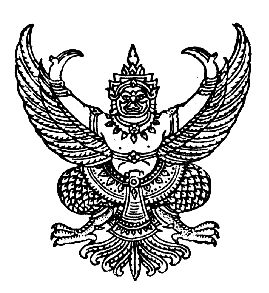 ประกาศองค์การบริหารส่วนตำบลเกษมทรัพย์เรื่อง  คู่มืองานบริการสำหรับประชาชน.....................................................................ด้วยพระราชบัญญัติการอำนวยความสะดวกในการพิจารณาอนุญาตของทางราชการ พ.ศ.2558 กำหนดให้การกระทำที่ต้องได้รับอนุญาต ผู้อนุญาตจะต้องจัดทำคู่มือสำหรับประชาชน ซึ่งกำหนดขั้นตอน หลักเกณฑ์ วิธีการ เงื่อนไข (ถ้ามี) และระยะเวลาในการพิจารณา พร้อมทั้งเอกสารประกอบการพิจารณาที่ประชาชนผู้ยื่นขอจะต้องยื่นพร้อมคำขอ ทั้งนี้เพื่อเป็นการอำนวยความสะดวกให้แก่ประชาชนองค์การบริหารส่วนตำบลเกษมทรัพย์ อาศัยอำนาจตามมาตรา 7 แห่งพระราชบัญญัติการอำนวยความสะดวกในการพิจารณาอนุญาตของทางราชการ พ.ศ.2558 จึงได้จัดทำคู่มืองานบริการสำหรับประชาชน ดังนี้1.การรับสมัครนักเรียนเข้าเรียนระดับก่อนประถมศึกษาในสถานศึกษาสังกัดองค์กรปกครองส่วนท้องถิ่น2.การจดทะเบียนพาณิชย์ (ตั้งใหม่) ตามพระราชบัญญัติทะเบียนพาณิชย์ พ.ศ.2499 กรณีผู้ขอจดทะเบียนเป็นบุคคลธรรมดา3.การขอรับการสงเคราะห์ผู้ป่วยเอดส์4.การจดทะเบียนพาณิชย์ (เลิกประกอบพาณิชยกิจ) ตามพระราชบัญญัติทะเบียนพาณิชย์ พ.ศ.2499 กรณีผู้ขอจดทะเบียนเป็นบุคคลธรรมดา5.การจดทะเบียนพาณิชย์ (เปลี่ยนแปลงรายการจดทะเบียน) พระราชบัญญัติทะเบียนพาณิชย์ พ.ศ.2499 กรณีผู้ขอจดทะเบียนเป็นบุคคลธรรมดา6.การขอต่ออายุใบอนุญาตก่อสร้าง ดัดแปลง หรือเคลื่อนย้ายอาคาร7.การขอใบรับรองการก่อสร้าง ดัดแปลง หรือเคลื่อนย้ายอาคารตามมาตรา 328.การขอเปลี่ยนแปลงผู้ควบคุมงาน9.การขออนุญาตก่อสร้างอาคารตามมาตรา 2110.การขออนุญาตเคลื่อนย้ายอาคาร11.การขออนุญาตดัดแปลง หรือใช้ที่จอดรถที่กลับรถและทางเข้า-ออกของรถ เพื่อการอื่นตามมาตรา 3412.การขออนุญาตดัดแปลงอาคาร ตามมาตรา 2113.การขอ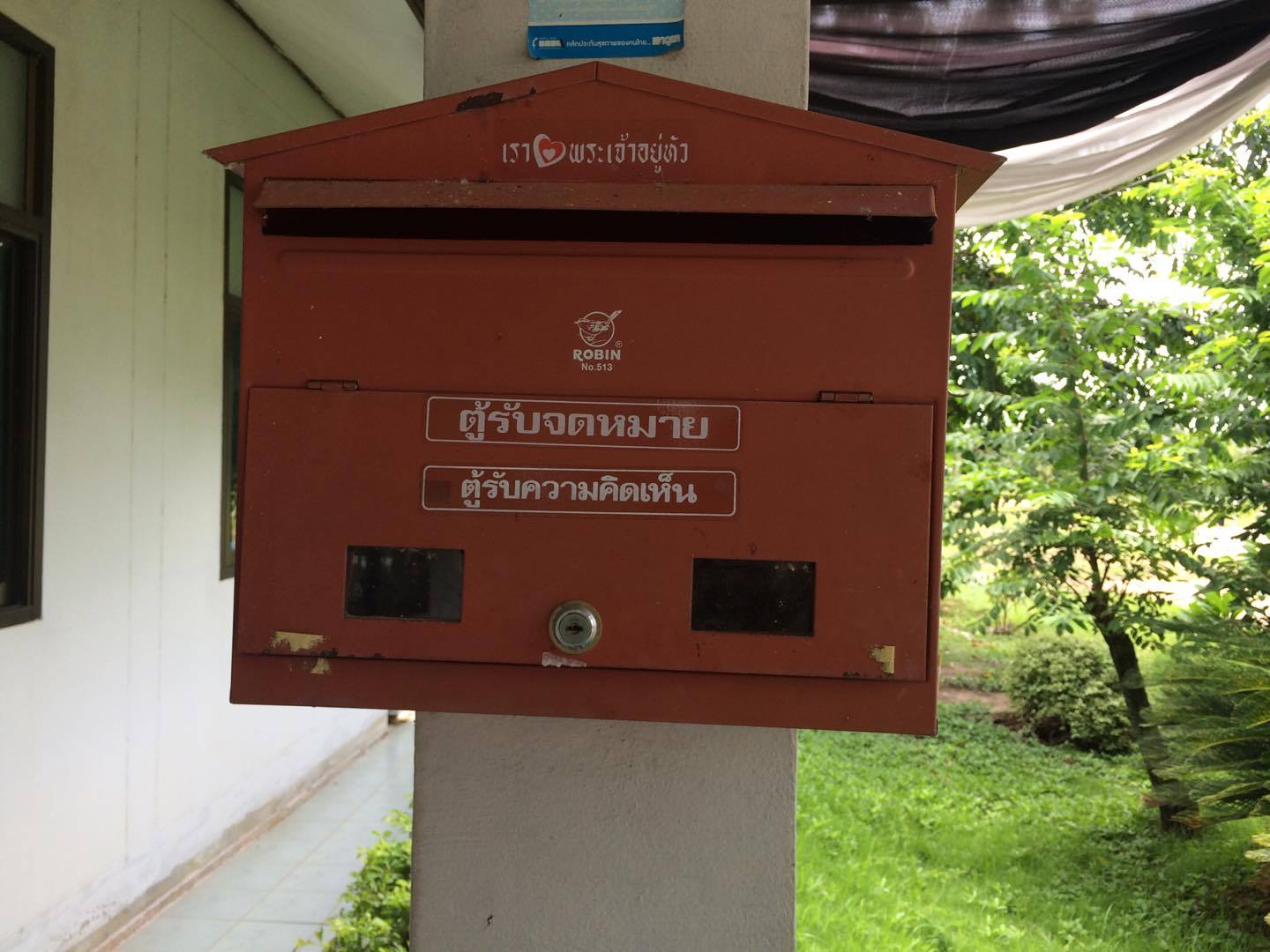 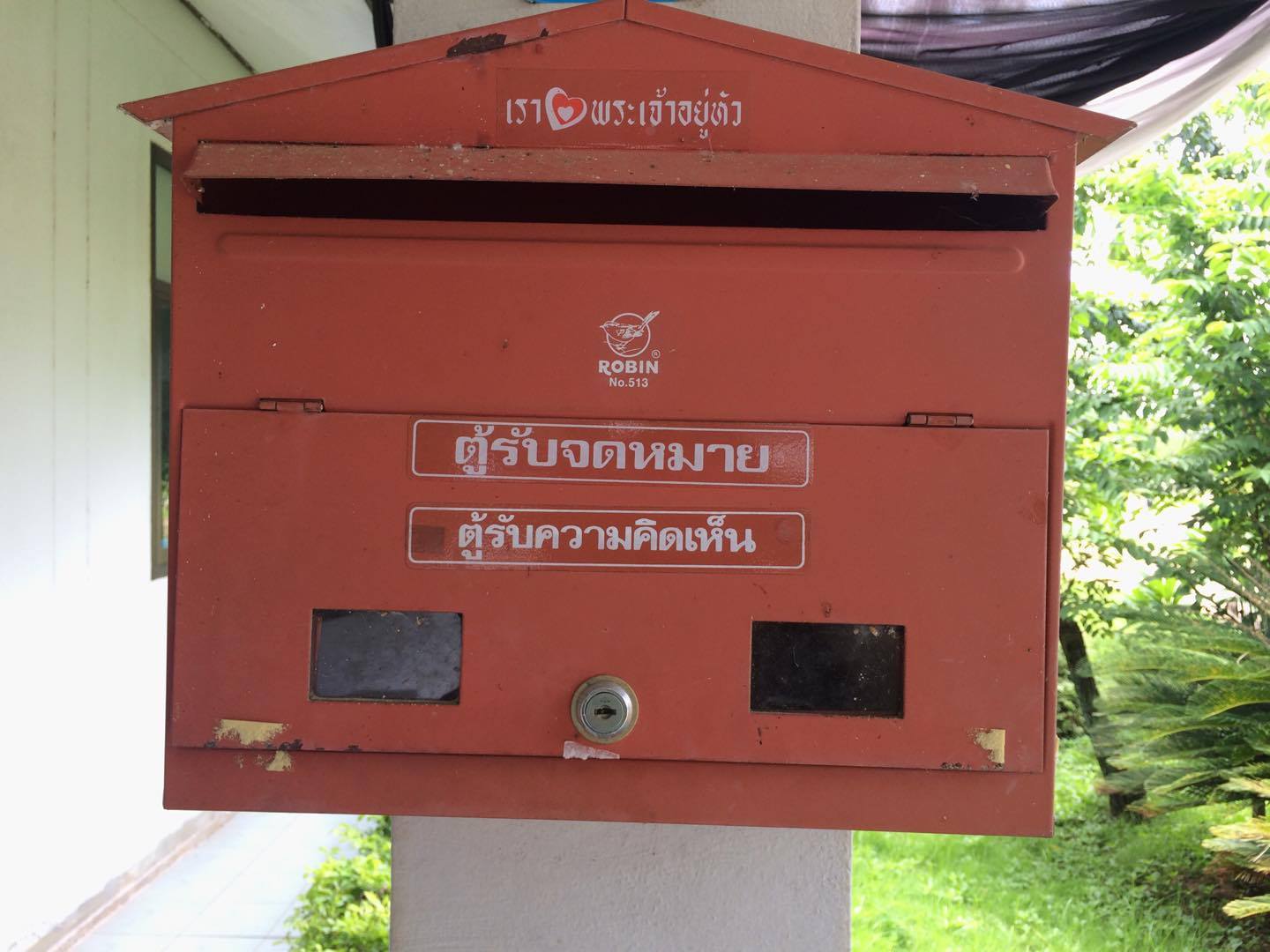 